SECTION AAnswer ALL the following questions				2X10=20What is narcissism?What is a mixed episode in Bipolar disorder?Mention the different types of schizophrenia?What is ‘’expressed emotions’’ in relation to families playing a role in schizophrenia?What are the disorders under Cluster A in personality disorders?Name any two causal factors for borderline personality disorder.Define developmental psychopathology.Define mental retardation.Name any four forms of behaviour therapy.What is the meaning of transference in psychodynamic therapy?PY-6113-A-17SECTION BWrite ANY FOUR of the following questions		5X4=20Describe the symptoms and clinical features of Cyclothymia and bipolar disorder.What are the general characteristics of the three clusters of personality disorders?What are the other psychotic disorders in schizophrenia according to DSM Describe the criterias and causes for histrionic personality disorder.What are the treatments for Hydrocephaly?Explain evidence based treatments in Therapy.SECTION CAnswer ANY THREE of the following questions			10X3=30Describe and differentiate among Cluster B personality disorders; histrionic, narcissistic, antisocial, borderline.Explain the psychosocial causal factors for unipolar disorder?Discuss the role of family in the development of schizophrenia?Describe the causes and treatments of autistic disorder.Explain the psychodynamic theory..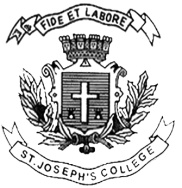 ST. JOSEPH’S COLLEGE (AUTONOMOUS), BENGALURU-27ST. JOSEPH’S COLLEGE (AUTONOMOUS), BENGALURU-27ST. JOSEPH’S COLLEGE (AUTONOMOUS), BENGALURU-27ST. JOSEPH’S COLLEGE (AUTONOMOUS), BENGALURU-27ST. JOSEPH’S COLLEGE (AUTONOMOUS), BENGALURU-27ST. JOSEPH’S COLLEGE (AUTONOMOUS), BENGALURU-27ST. JOSEPH’S COLLEGE (AUTONOMOUS), BENGALURU-27B.A. PSYCHOLOGY - VI SEMESTERB.A. PSYCHOLOGY - VI SEMESTERB.A. PSYCHOLOGY - VI SEMESTERB.A. PSYCHOLOGY - VI SEMESTERB.A. PSYCHOLOGY - VI SEMESTERB.A. PSYCHOLOGY - VI SEMESTERB.A. PSYCHOLOGY - VI SEMESTERSEMESTER EXAMINATION: APRIL 2017SEMESTER EXAMINATION: APRIL 2017SEMESTER EXAMINATION: APRIL 2017SEMESTER EXAMINATION: APRIL 2017SEMESTER EXAMINATION: APRIL 2017SEMESTER EXAMINATION: APRIL 2017SEMESTER EXAMINATION: APRIL 2017PY6113: Abnormal PsychologyPY6113: Abnormal PsychologyPY6113: Abnormal PsychologyPY6113: Abnormal PsychologyPY6113: Abnormal PsychologyPY6113: Abnormal PsychologyPY6113: Abnormal PsychologyTime- 2 1/2  hrsTime- 2 1/2  hrsMax Marks-70Max Marks-70Max Marks-70This paper contains 2 printed pages and THREE partsThis paper contains 2 printed pages and THREE partsThis paper contains 2 printed pages and THREE partsThis paper contains 2 printed pages and THREE partsThis paper contains 2 printed pages and THREE partsThis paper contains 2 printed pages and THREE partsThis paper contains 2 printed pages and THREE parts